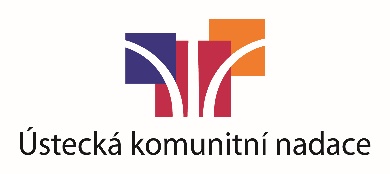 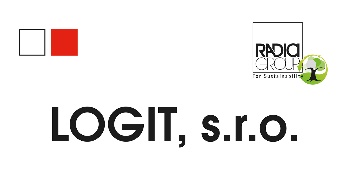 Fond LOGITPravidla pro získání nadačního příspěvku v 8. otevřeném grantovém koleFond LOGIT ...V roce 2014 se vedení společnosti LOGIT s.r.o. se sídlem v Hlubanech rozhodlo založit dobročinný Fond LOGIT při Ústecké komunitní nadaci. Jeho cílem je otevřít se vůči místní komunitě a umožnit místním neziskovým organizacím a iniciativám žádat o finanční prostředky na aktivity, které mají za cíl, aby se lidem na Podbořansku žilo lépe. Za dobu svého působení bylo z fondu LOGIT podpořeno celkem 49 projektů v souhrnné částce 842 000 Kč. Seznam podpořených projektů najdete pro inspiraci zde: https://www.komunitninadace.cz/fondy/fond-logit/program-na-podporu-podboranska/ Oblasti podpory…Fond LOGIT bude podporovat projekty, jejichž cílem je přispívat ke zlepšování podmínek života zejména na území mikroregionu Podbořansko. Podporovány budou ale i projekty, jejichž aktivit se účastní či je využívají zaměstnanci nebo rodinní příslušníci společnosti LOGIT s.r.o.1 1 Aktivity přitom nemusí být vykonávány jen na Podbořansku.Projekty mohou být zaměřené například na:zájmové a volnočasové aktivity mládeže;obnovu a kultivaci místních kulturních tradic, obecního nebo společenského života;pořádání nekomerčních kulturních akcí;péči o životní prostředí (lokální ochrana životního prostředí, šetrné hospodářské využití krajiny, projekty změřené na péči o zvířata, apod.);budování kvalitních mezilidských vztahů;zkrášlování a úpravy veřejných prostranství (parků, hřišť, náměstí, zón oddychu, veřejných zahrad, apod.);péči o drobné památky, kapličky, polní kříže, památná místa, stromové aleje či památné stromy.Oprávnění žadatelé…Žádat o nadační příspěvek mohou neformální občanské iniciativy1 a následující typy neziskových organizací registrované v ČR:nevládní neziskové organizace: občanská sdružení/spolky2, obecně prospěšné společnosti, ústavy2, nadační fondy a nadace, a to za předpokladu, že nejméně 80% žádaného příspěvku rozdělí dalším subjektům, a církevní právnické osoby poskytující sociální, zdravotnické, vzdělávací a kulturní služby;příspěvkové organizace zřizované obcemi a kraji.
                     1 Za neformální občanskou iniciativu považujeme spontánně ustavené zájmové uskupení minimálně 3 aktivních občanů, které               usiluje prosadit po většinou místní a konkrétně vymezené cíle. Iniciativy působí obvykle na neformální bázi, aniž by byly              registrovány jako právnické osoby.                 2 Dle nového Občanského zákoníku č. 89/2012 Sb., s účinností od 1. ledna 2014.Výše a způsob podpory…maximální výše jednoho nadačního příspěvku činí 20 000 Kč, na období maximálně 6 měsíců, a to na období od 1. září 2019 do 28. února 2020;v 8. otevřeném grantovém kole budou k dispozici prostředky v minimální výši 45 000 Kč pocházející              z darů společnosti LOGIT s.r.o.z nadačního příspěvku nelze hradit náklady vynaložené a/nebo uhrazené před a po termínu realizace projektu uvedeného ve formuláři žádosti o nadační příspěvek;nadace podporuje všechny typy nákladů, které souvisejí s realizací projektu a jsou náležitě zdůvodněny v žádosti o nadační příspěvek -  např. mzdy, investice apod.;nevládní neziskové organizace a neformální občanské iniciativy mohou získat nadační příspěvek až do výše 80% celkových nákladů projektu;příspěvkové organizace zřizované obcemi a kraji mohou žádat maximálně o 50% z celkových nákladů projektu;projekt může být spolufinancován finančním vkladem, formou věcného daru nebo vkladem dobrovolnické práce.Hodnocení a náležitosti žádosti o nadační příspěvek…žádosti budou vyhodnocovány minimálně jednokolovým způsobem; žádost bude předkládána ve formě jednoduchého projektového záměru s nastíněním, co chcete v projektu vykonávat a s odhadem požadované výše příspěvku a kontaktními informacemi;po 1. fázi hodnocení mohou být nejúspěšnější žadatelé ještě vyzváni  k ústnímu pohovoru, tzn. obhajobě svých záměrů (2. fáze), které by případně proběhly v období od 15. května do 15. června 2019. Seznam vybraných žadatelů s termínem, místem a časem konání pohovorů bude případně včas oznámen na www.komunitninadace.cz.;do hodnocení se zapojí i samotní zaměstnanci společnosti LOGIT.  Na závěr              hodnotící komise rozhodne o projektech, které získají finanční podporu;dopředu avizujeme, že v případě projektů zaměřených na úpravy, renovace a opravy objektů, budov, památek či veřejných prostranství musí být při případných ústních pohovorech (2. fáze) doloženo vlastnictví objektu či pozemku neověřeným výpisem z katastru nemovitostí a souhlasem vlastníka pozemku/nemovitosti s realizací projektu;v případě památek zapsaných v Ústředním seznamu kulturních památek ČR závazné stanovisko příslušného orgánu památkové péče;v případě ostatních památek odsouhlasený záměr prací Národním památkovým ústavem, ÚOP Ústí nad Labem;formou povinné přílohy je potřeba k žádosti doložit fotografickou dokumentaci ve formě dvou fotografií vztahujících se k Vašemu záměru;formulář projektového záměru včetně připojených fotek je třeba odeslat v on-line formě, a to nejpozději do 8. dubna 2019;  jeden subjekt může podat pouze jednu žádost o nadační příspěvek.Upozornění: neúplné žádosti nebudou zařazeny do výběrového řízení!Harmonogram…uzávěrka příjmu jednoduchého projektového záměru je pondělí 8. dubna 2019;všichni žadatelé budou vyrozuměni o výsledcích 1. fáze výběrového řízení do 10. května 2019;v případě konání ústních pohovorů budou úspěšní žadatelé postupující do 2. fáze včas vyzváni              k účasti na obhajobách, které se budou eventuálně konat v období od 15. května do 15. června 2019;žadatelé budou písemně vyrozuměni o  konečných výsledcích výběrového řízení nejpozdějido 5. července  2019;úspěšní žadatelé budou vyzváni k podpisu smlouvy o poskytnutí nadačního příspěvku na začátku září	2019.Pro další informace se obracejte na…Petr Veselýprogramový manažerÚstecká komunitní nadacetel. 731 474 577petr@komunitninadace.cz